	Cartes d’approfondissement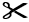 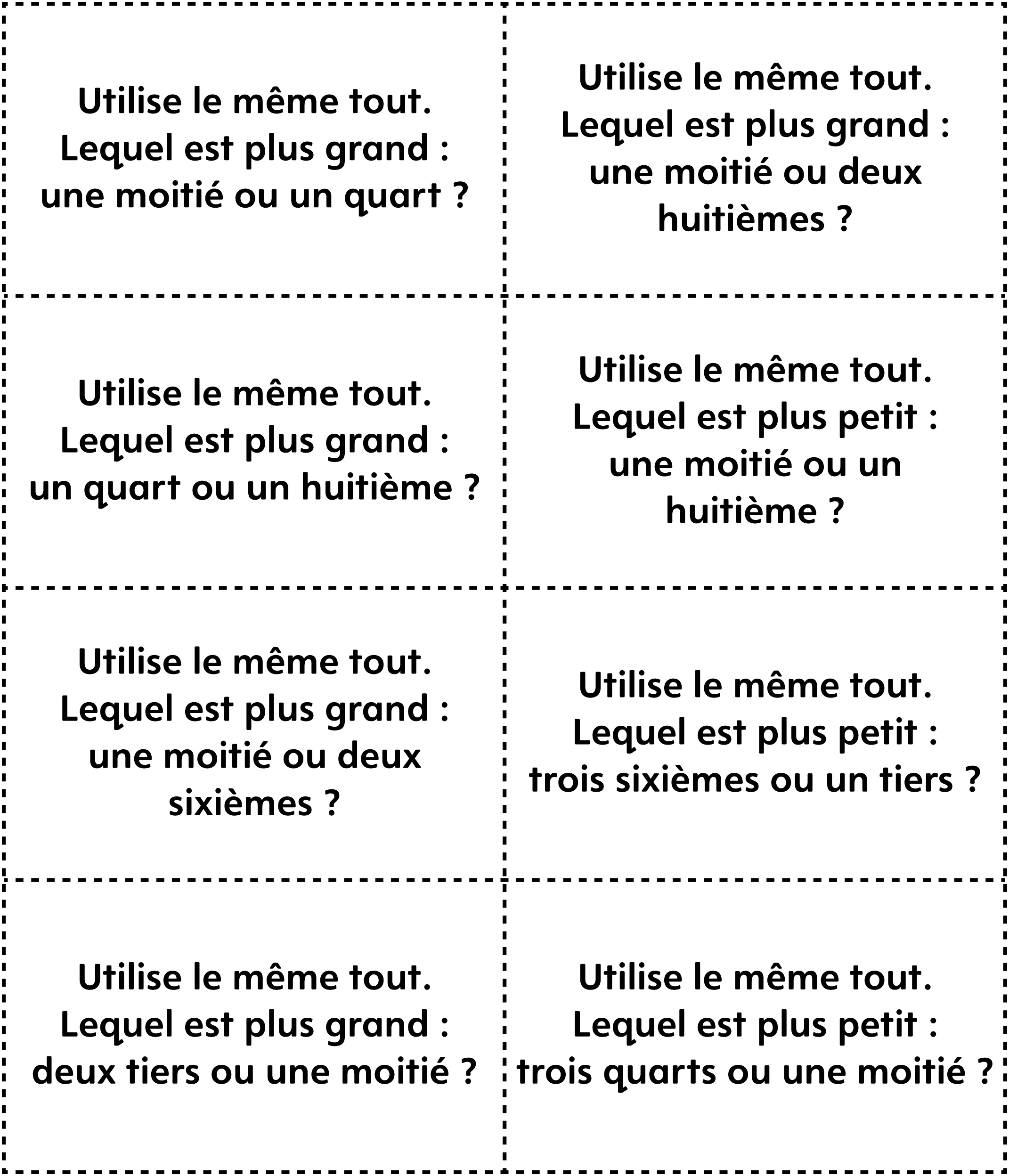 	Cartes d’approfondissement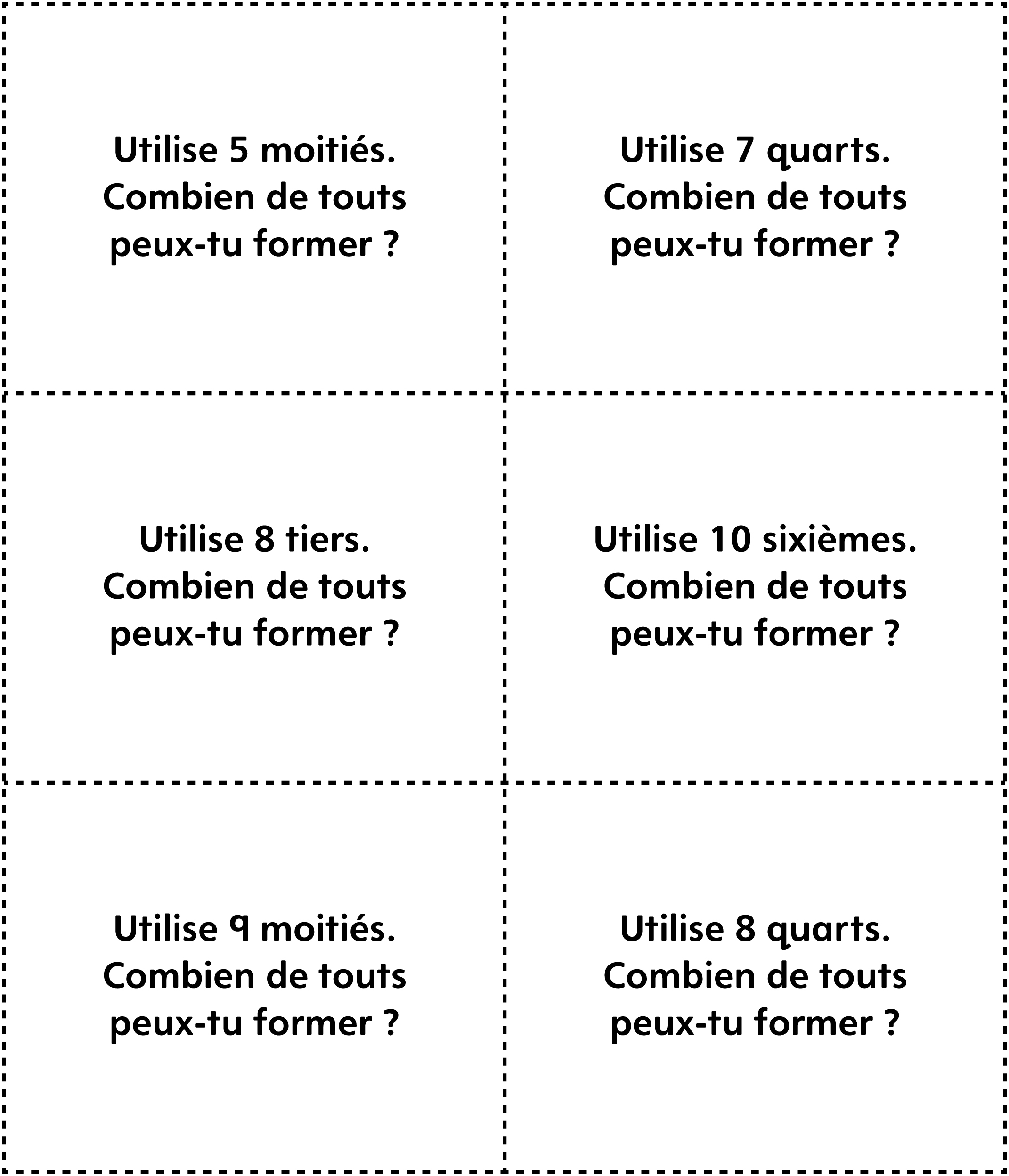 